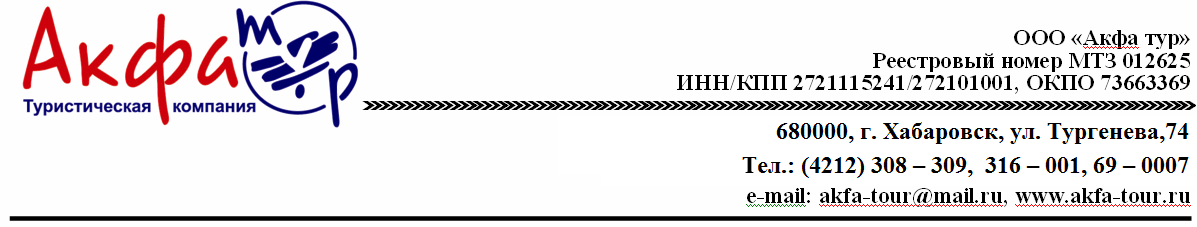 Детский оздоровительный лагерь «Отрада»Организацией детского отдыха в ДОЛ «Отрада» занимаются настоящие профессионалы своего дела, педагоги с высшим образованием и опытом работы. Детский досуг включает в себя разнообразные познавательные и творческие мероприятия.Стоимость путёвки*Проезд до лагеря: Хабаровск (ж/д) – ст. Тихоокеанская – Хабаровск (встречает автобус). Стоимость проезда с сопровождением - 5 000 руб. (цену уточнять у менеджера)Продажа ж/д билетов за 90 дней до выезда                     20 км от г. Находка, бухта ОтраднаяЖивописное место между лесной рощей, песчаным побережьем Японского моря и пресноводным озером «Лебяжье»На территории лагеря отапливаемые 2-х, 3-х этажныекорпуса, песчаный пляж, спортивные площадки, летнийтеатр со сценой и мед. пункт. Проживание в комнатахна 3-4 места. В комнате кровати, тумбочки, платяной шкаф, вешалки для одежды, телевизор. Душевые и туалеты на этаже.На территории базы мед. корпус, игровая площадка с батутами, спортивные площадки, сцена для мероприятий и дискотек, беседки для отрядных огоньков, зал игровых автоматов, комната для вожатых и прачечная. Пляжная зона с аквапарком и со спасательным пунктом огорожена.ДОЛ «Отрада» предоставляет пакет документов (договор, счет-фактуру, путевку), входит в Реестр детских оздоровительных лагерей Приморского края, что гарантирует компенсацию родителям части расходов на оплату путевки.Номер корпуса1 смена(01.06-18.06)2 смена(21.06-08.07)3 смена(11.07-28.07)4 смена(31.07-17.08)5 смена(19.08-28.08)Корпуса 17, 1929 500 руб.33 500 руб.36 500 руб.36 500 руб.20 000 руб.Корпус 1832 500 руб.37 500 руб.38 500 руб.38 500 руб.